Mount Nansen 2013 Site Investigationlist of Geophysics Plans and SectionsPage
Geophysics Plans	1FIGURE 1:  Mill Area Plan	1FIGURE 2:  Tailings Storage Facility Geophysics Plan	2FIGURE 3:  Heustis Adit Area Plan	3Geophysics Plans and Sections	4FIGURE 4:  NA 1 Section	4FIGURE 5:  NA 2 Section	5FIGURE 6:  NA 3 Section	6FIGURE 7:  NA 4 Section	7FIGURE 8:  NA 5 Section	8FIGURE 9:  NA 6 Section	9FIGURE 10:  NA 7 Section	10FIGURE 11:  NA 8 Section	11FIGURE 12:  NA 9 Section	12FIGURE 13:  NA 10 Section	13FIGURE 14:  NA 11 Section	14FIGURE 15:  NA 12 Section	15Geophysics Plans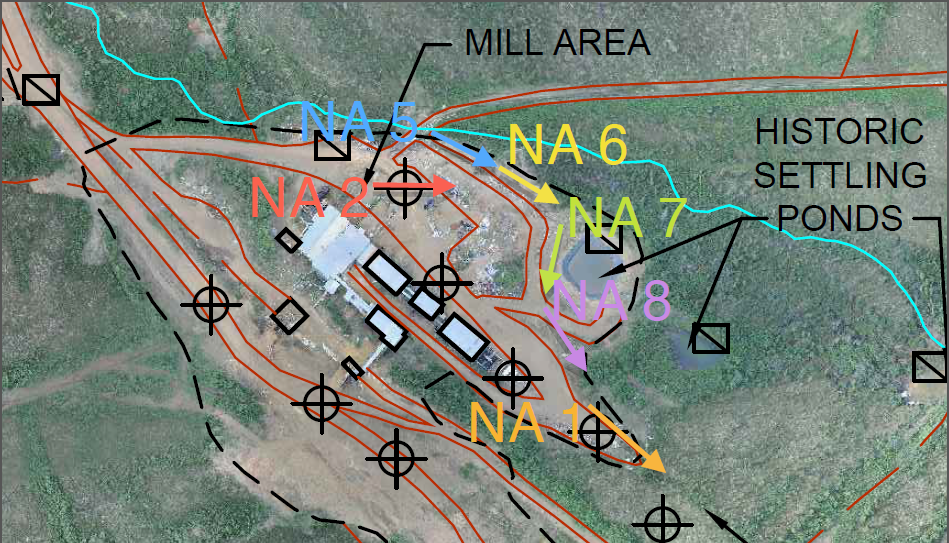 FIGURE :  Mill Area PlanGeophysics PlansFIGURE :  Mill Area PlanGeophysics PlansFIGURE :  Mill Area PlanGeophysics PlansFIGURE :  Mill Area PlanGeophysics PlansFIGURE :  Mill Area PlanGeophysics performed and interpretted by Kryotec Arctic Innovation Inc.Geophysics performed and interpretted by Kryotec Arctic Innovation Inc.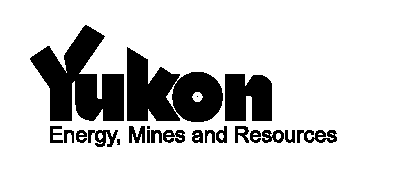 Government of Yukon - AAMMount Nansen 2013 Site Investigation Geophysics Plans and SectionsGovernment of Yukon - AAMMount Nansen 2013 Site Investigation Geophysics Plans and SectionsScale: NTSDate: Oct 2013Page 1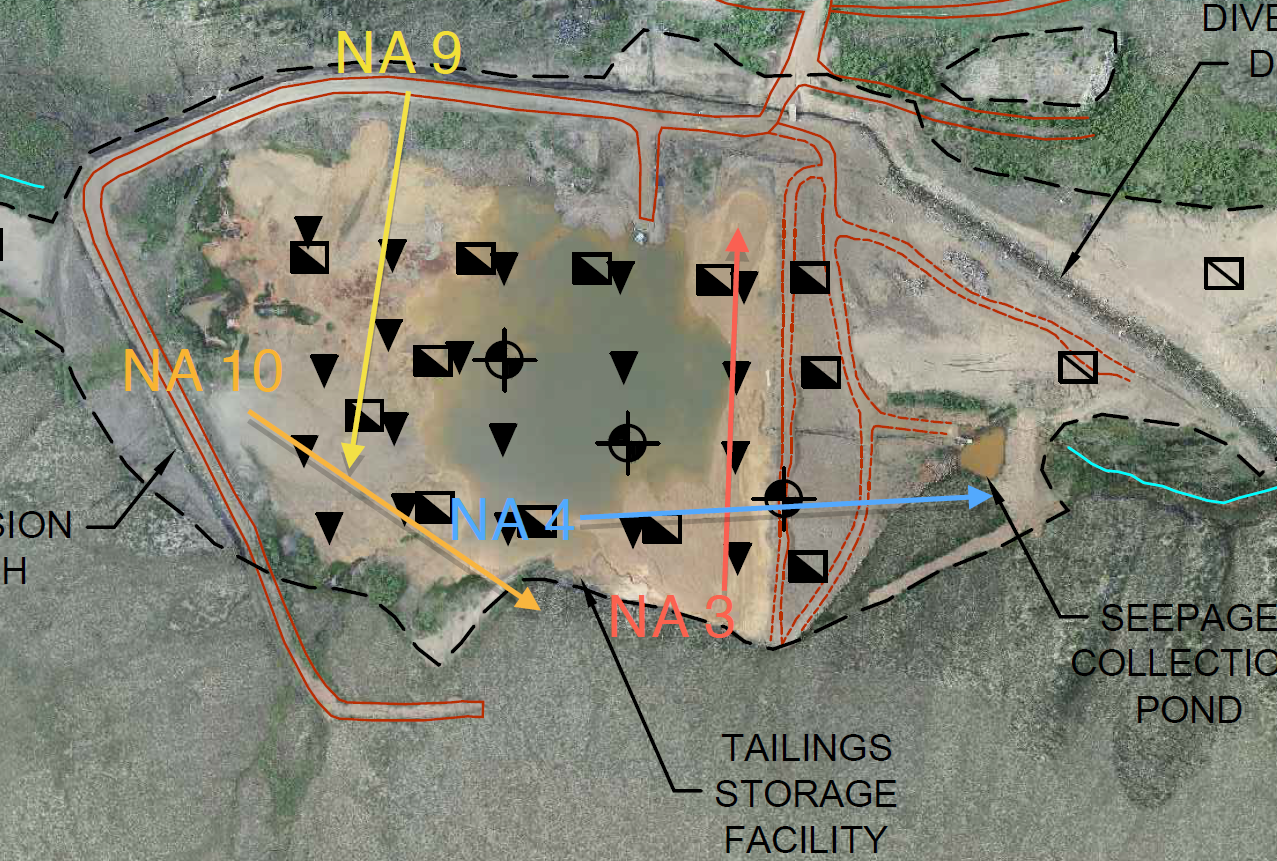 FIGURE :  Tailings Storage Facility Geophysics PlanFIGURE :  Tailings Storage Facility Geophysics PlanFIGURE :  Tailings Storage Facility Geophysics PlanFIGURE :  Tailings Storage Facility Geophysics PlanFIGURE :  Tailings Storage Facility Geophysics PlanGeophysics performed and interpretted by Kryotec Arctic Innovation Inc.Geophysics performed and interpretted by Kryotec Arctic Innovation Inc.Government of Yukon - AAMMount Nansen 2013 Site Investigation Geophysics Plans and SectionsGovernment of Yukon - AAMMount Nansen 2013 Site Investigation Geophysics Plans and SectionsScale: NTSDate: Oct 2013Page 2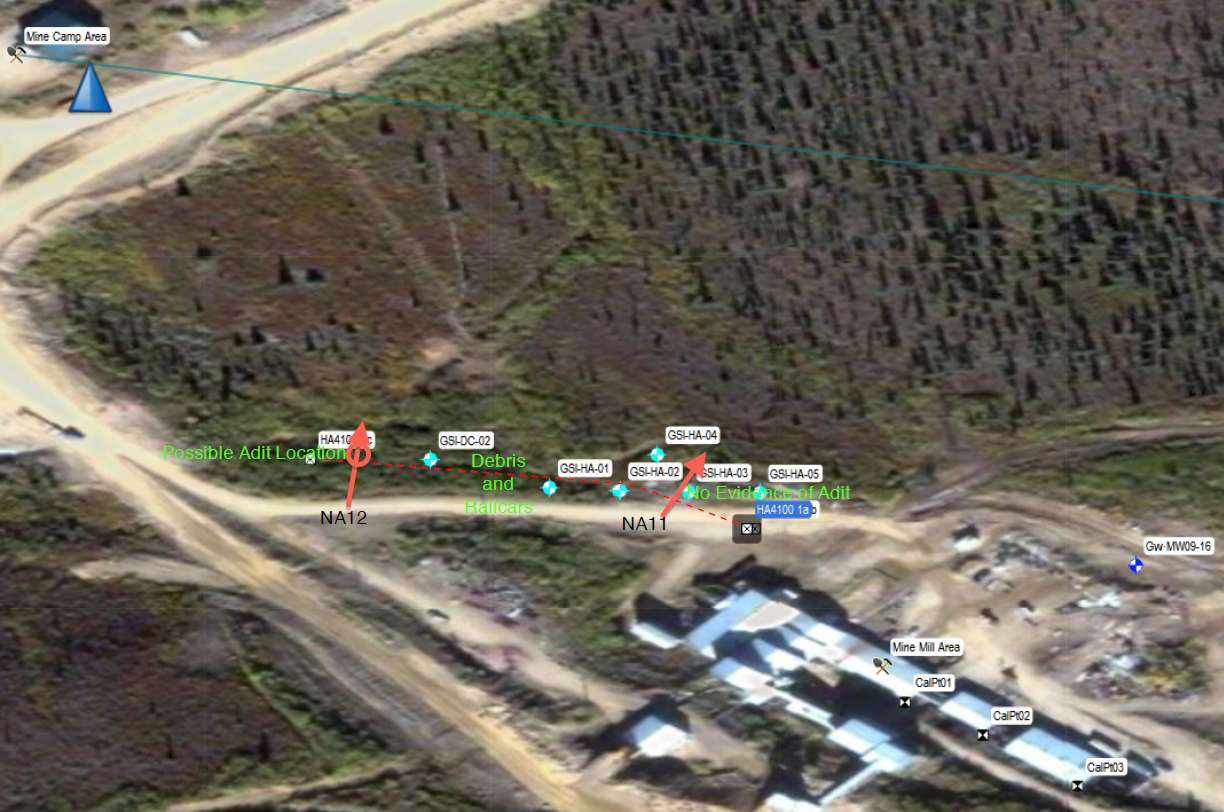 FIGURE :  Heustis Adit Area PlanFIGURE :  Heustis Adit Area PlanFIGURE :  Heustis Adit Area PlanFIGURE :  Heustis Adit Area PlanFIGURE :  Heustis Adit Area PlanGeophysics performed and interpretted by Kryotec Arctic Innovation Inc.Geophysics performed and interpretted by Kryotec Arctic Innovation Inc.Government of Yukon - AAMMount Nansen 2013 Site Investigation Geophysics Plans and SectionsGovernment of Yukon - AAMMount Nansen 2013 Site Investigation Geophysics Plans and SectionsScale: NTSDate: Oct 2013Page 3Geophysics Plans and Sections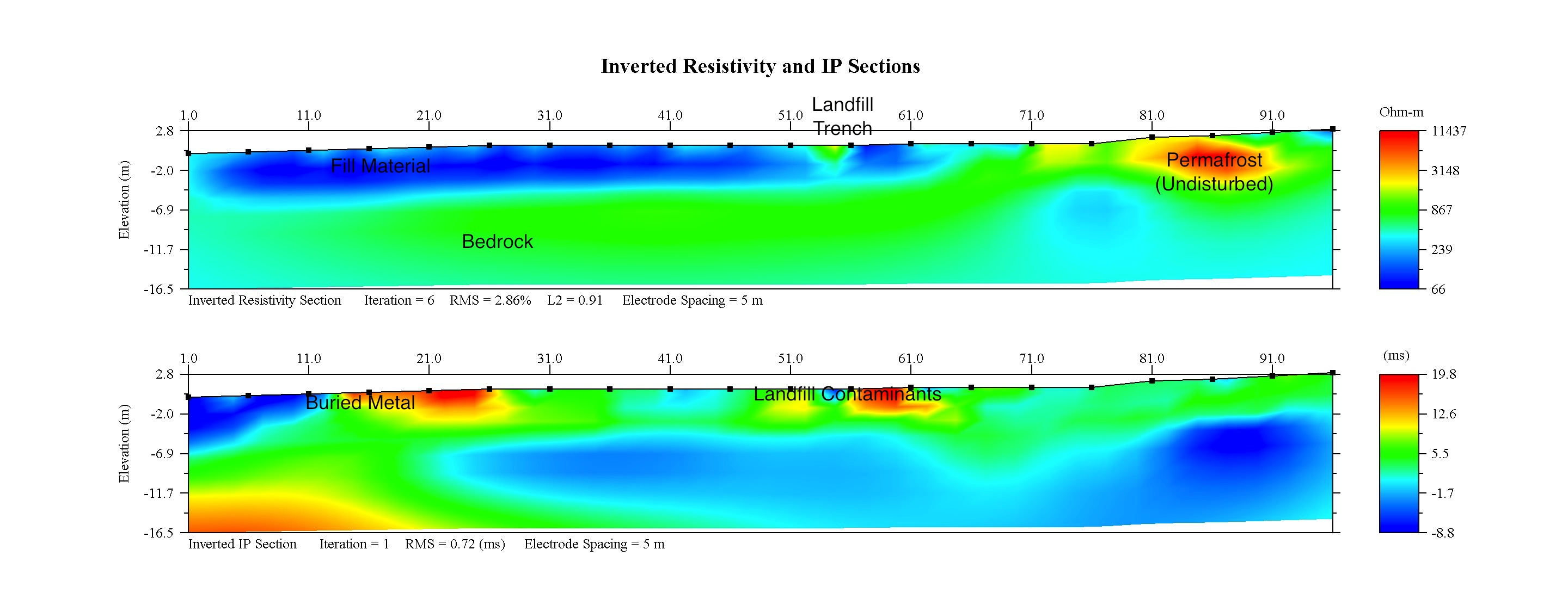 FIGURE :  NA 1 SectionGeophysics Plans and SectionsFIGURE :  NA 1 SectionGeophysics Plans and SectionsFIGURE :  NA 1 SectionGeophysics Plans and SectionsFIGURE :  NA 1 SectionGeophysics Plans and SectionsFIGURE :  NA 1 SectionGeophysics performed and interpretted by Kryotec Arctic Innovation Inc.Geophysics performed and interpretted by Kryotec Arctic Innovation Inc.Government of Yukon - AAMMount Nansen 2013 Site Investigation Geophysics Plans and SectionsGovernment of Yukon - AAMMount Nansen 2013 Site Investigation Geophysics Plans and SectionsScale: NTSDate: Oct 2013 Page 4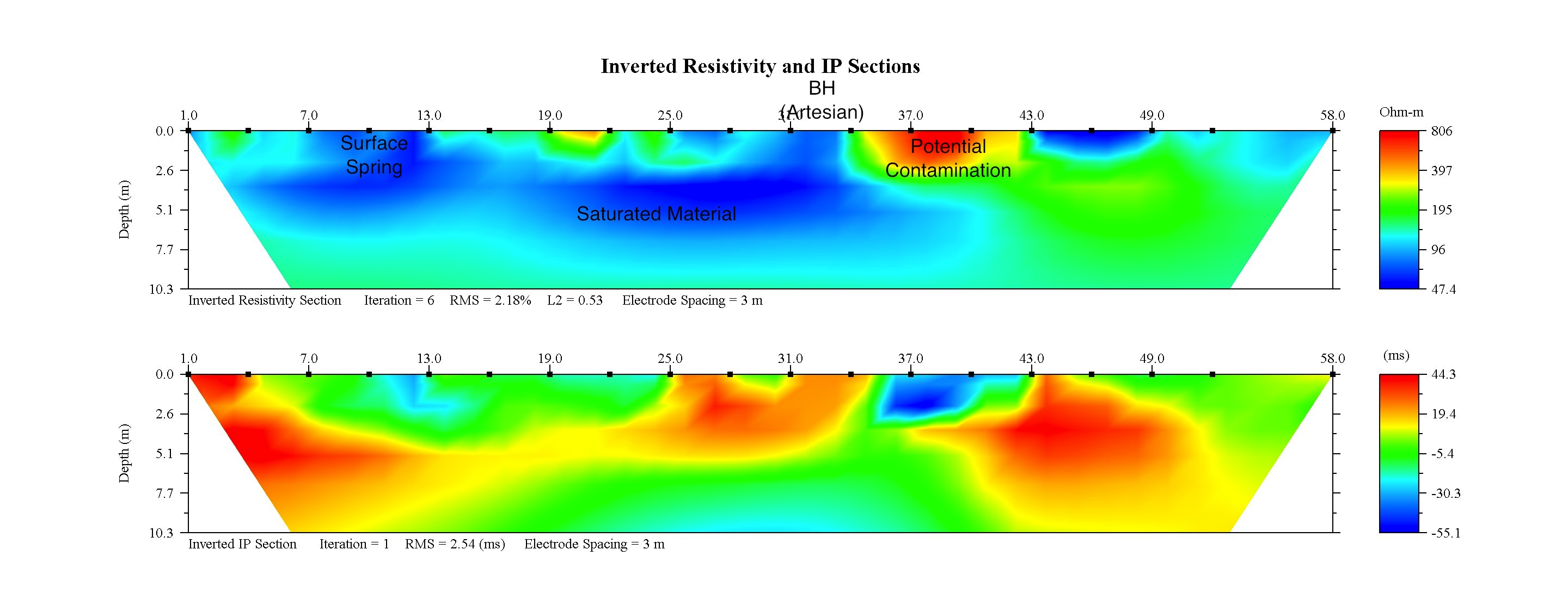 FIGURE 5:  NA 2 SectionFIGURE 5:  NA 2 SectionFIGURE 5:  NA 2 SectionFIGURE 5:  NA 2 SectionFIGURE 5:  NA 2 SectionGeophysics performed and interpretted by Kryotec Arctic Innovation Inc.Geophysics performed and interpretted by Kryotec Arctic Innovation Inc.Government of Yukon - AAMMount Nansen 2013 Site Investigation Geophysics Plans and SectionsGovernment of Yukon - AAMMount Nansen 2013 Site Investigation Geophysics Plans and SectionsScale: NTSDate: Oct 2013 Page 5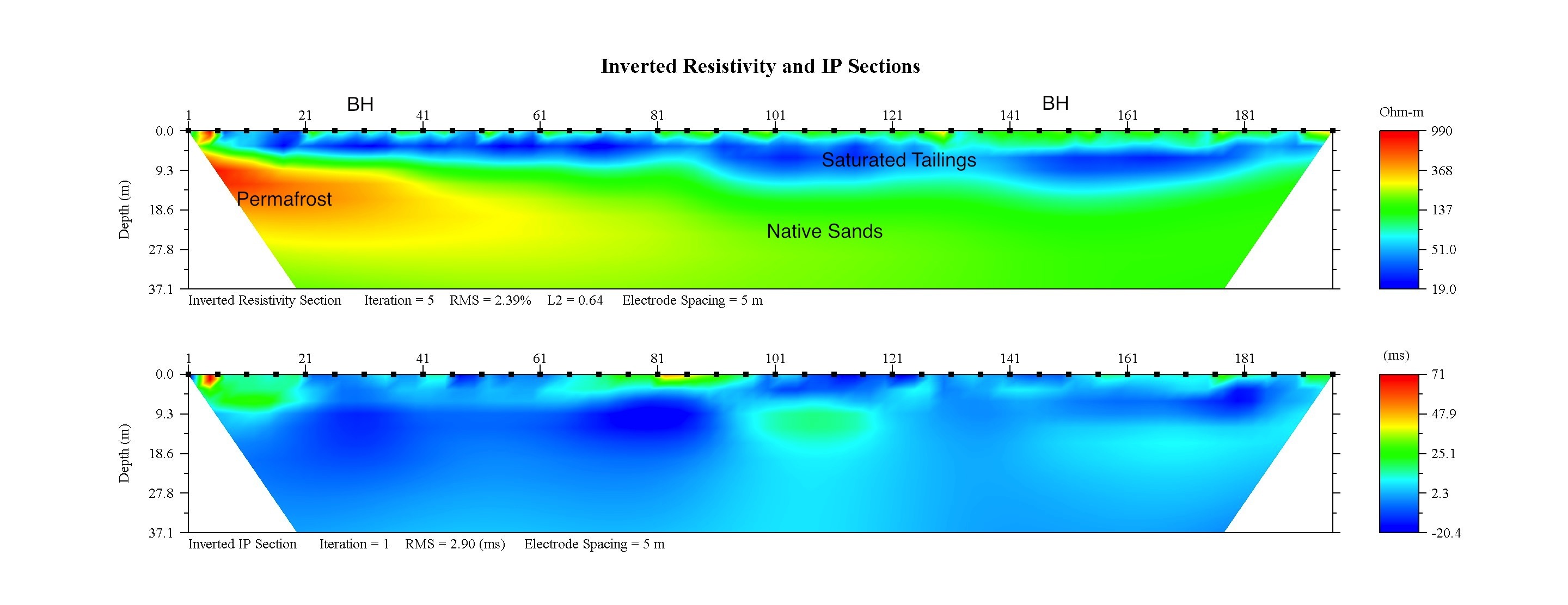 FIGURE 6:  NA 3 SectionFIGURE 6:  NA 3 SectionFIGURE 6:  NA 3 SectionFIGURE 6:  NA 3 SectionFIGURE 6:  NA 3 SectionGeophysics performed and interpretted by Kryotec Arctic Innovation Inc.Geophysics performed and interpretted by Kryotec Arctic Innovation Inc.Government of Yukon - AAMMount Nansen 2013 Site Investigation Geophysics Plans and SectionsGovernment of Yukon - AAMMount Nansen 2013 Site Investigation Geophysics Plans and SectionsScale: NTSDate: Oct 2013 Page 6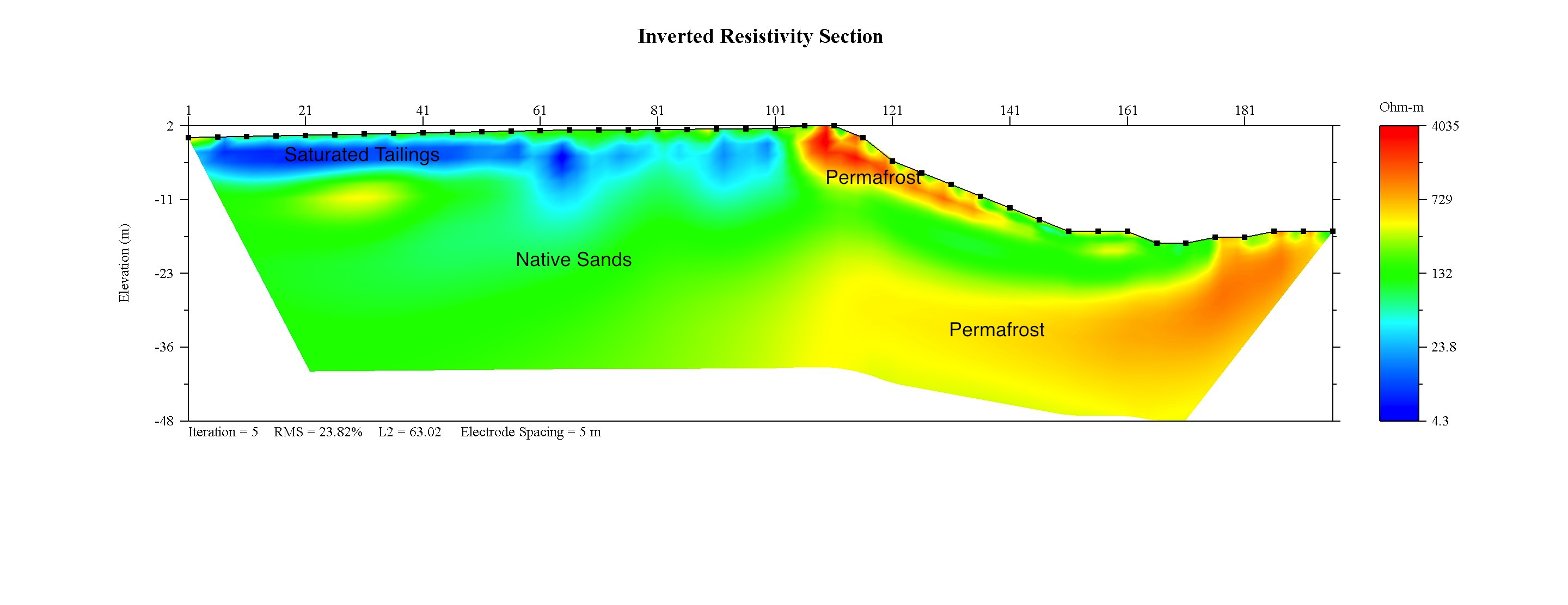 FIGURE 7:  NA 4 SectionFIGURE 7:  NA 4 SectionFIGURE 7:  NA 4 SectionFIGURE 7:  NA 4 SectionFIGURE 7:  NA 4 SectionGeophysics performed and interpretted by Kryotec Arctic Innovation Inc.Geophysics performed and interpretted by Kryotec Arctic Innovation Inc.Government of Yukon - AAMMount Nansen 2013 Site Investigation Geophysics Plans and SectionsGovernment of Yukon - AAMMount Nansen 2013 Site Investigation Geophysics Plans and SectionsScale: NTSDate: Oct 2013 Page 7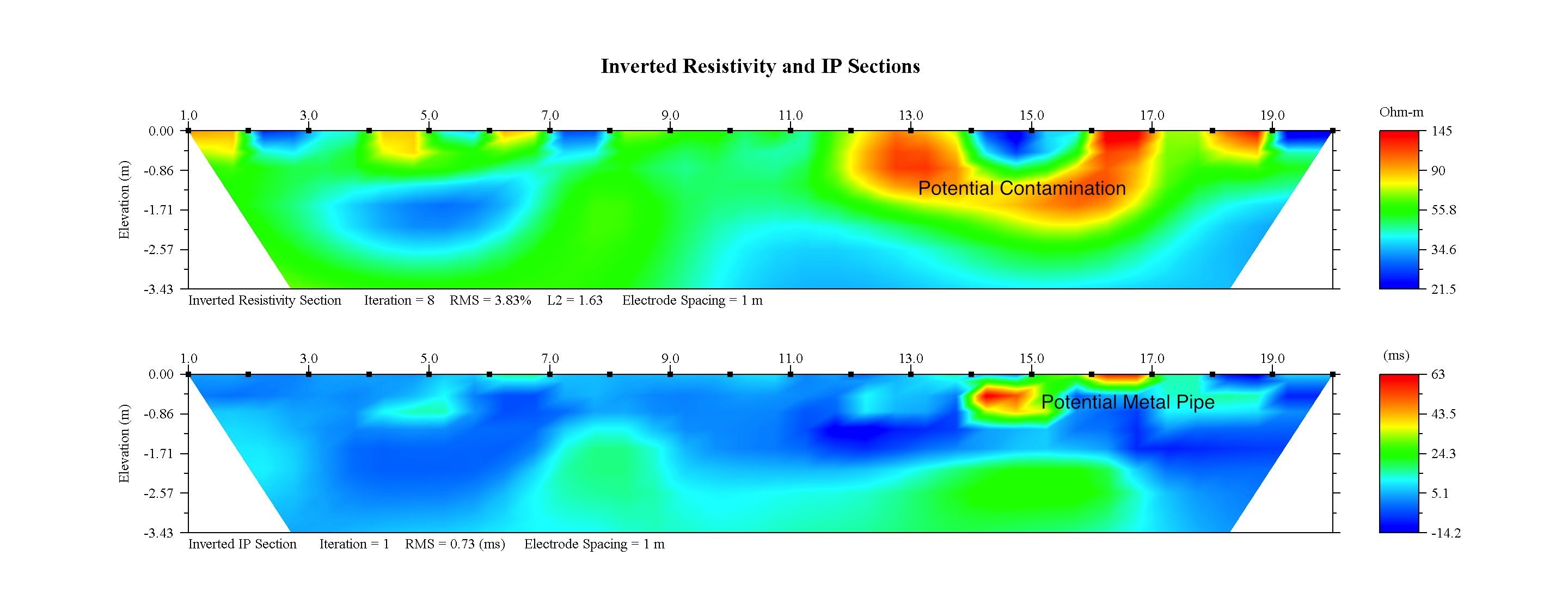 FIGURE 8:  NA 5 SectionFIGURE 8:  NA 5 SectionFIGURE 8:  NA 5 SectionFIGURE 8:  NA 5 SectionFIGURE 8:  NA 5 SectionGeophysics performed and interpretted by Kryotec Arctic Innovation Inc.Geophysics performed and interpretted by Kryotec Arctic Innovation Inc.Government of Yukon - AAMMount Nansen 2013 Site Investigation Geophysics Plans and SectionsGovernment of Yukon - AAMMount Nansen 2013 Site Investigation Geophysics Plans and SectionsScale: NTSDate: Oct 2013 Page 8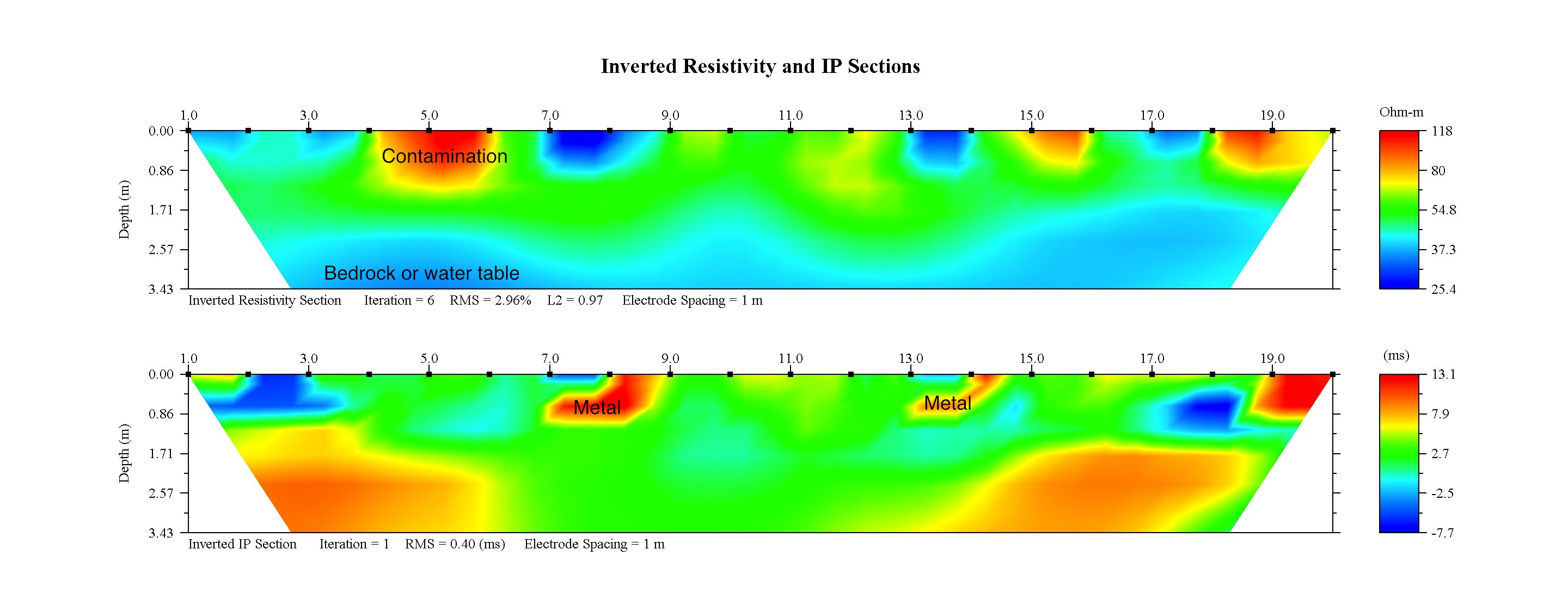 FIGURE 9:  NA 6 SectionFIGURE 9:  NA 6 SectionFIGURE 9:  NA 6 SectionFIGURE 9:  NA 6 SectionFIGURE 9:  NA 6 SectionGeophysics performed and interpretted by Kryotec Arctic Innovation Inc.Geophysics performed and interpretted by Kryotec Arctic Innovation Inc.Government of Yukon - AAMMount Nansen 2013 Site Investigation Geophysics Plans and SectionsGovernment of Yukon - AAMMount Nansen 2013 Site Investigation Geophysics Plans and SectionsScale: NTSDate: Oct 2013 Page 9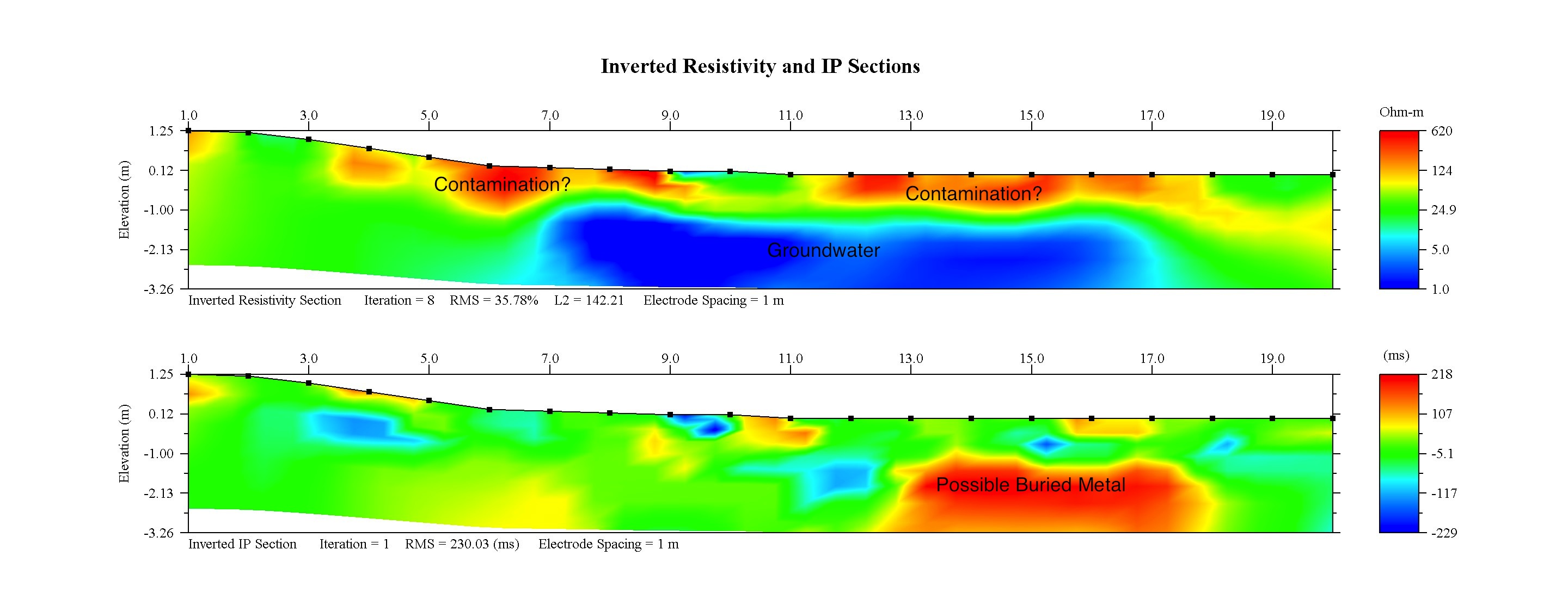 FIGURE 10:  NA 7 SectionFIGURE 10:  NA 7 SectionFIGURE 10:  NA 7 SectionFIGURE 10:  NA 7 SectionFIGURE 10:  NA 7 SectionGeophysics performed and interpretted by Kryotec Arctic Innovation Inc.Geophysics performed and interpretted by Kryotec Arctic Innovation Inc.Government of Yukon - AAMMount Nansen 2013 Site Investigation Geophysics Plans and SectionsGovernment of Yukon - AAMMount Nansen 2013 Site Investigation Geophysics Plans and SectionsScale: NTSDate: Oct 2013 Page 10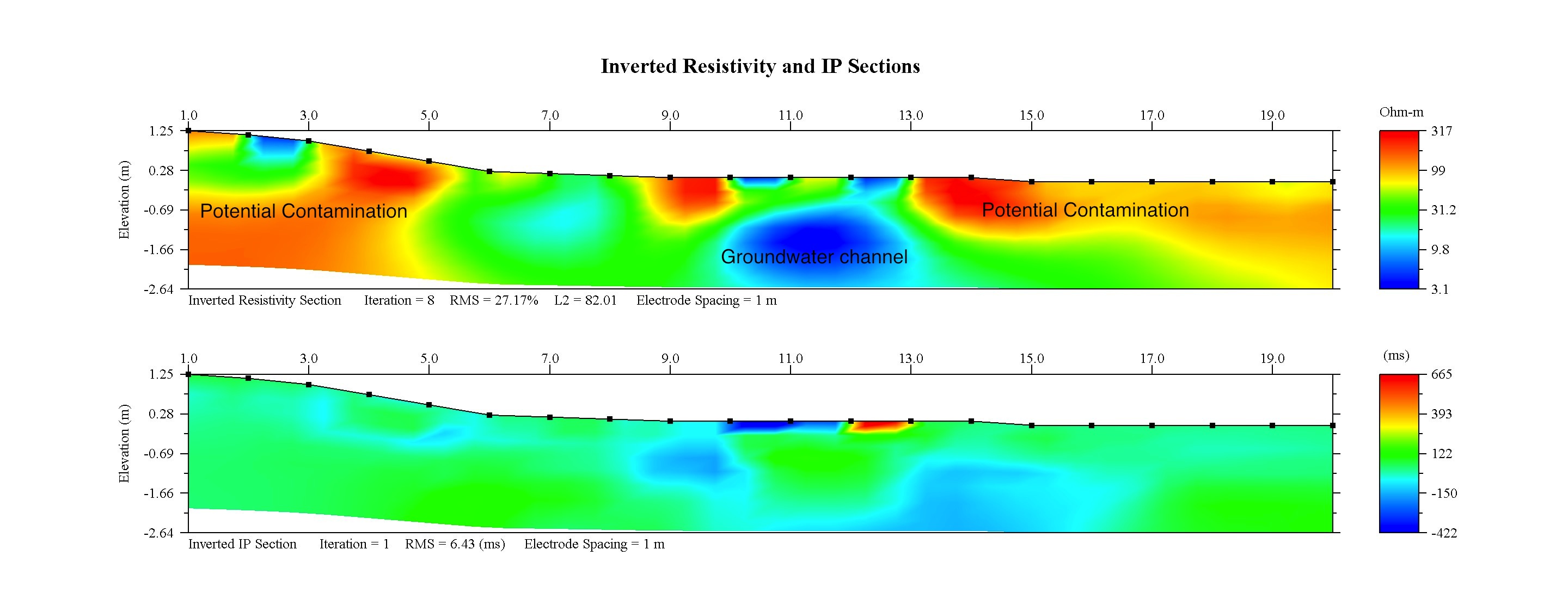 FIGURE 11:  NA 8 SectionFIGURE 11:  NA 8 SectionFIGURE 11:  NA 8 SectionFIGURE 11:  NA 8 SectionFIGURE 11:  NA 8 SectionGeophysics performed and interpretted by Kryotec Arctic Innovation Inc.Geophysics performed and interpretted by Kryotec Arctic Innovation Inc.Government of Yukon - AAMMount Nansen 2013 Site Investigation Geophysics Plans and SectionsGovernment of Yukon - AAMMount Nansen 2013 Site Investigation Geophysics Plans and SectionsScale: NTSDate: Oct 2013 Page 11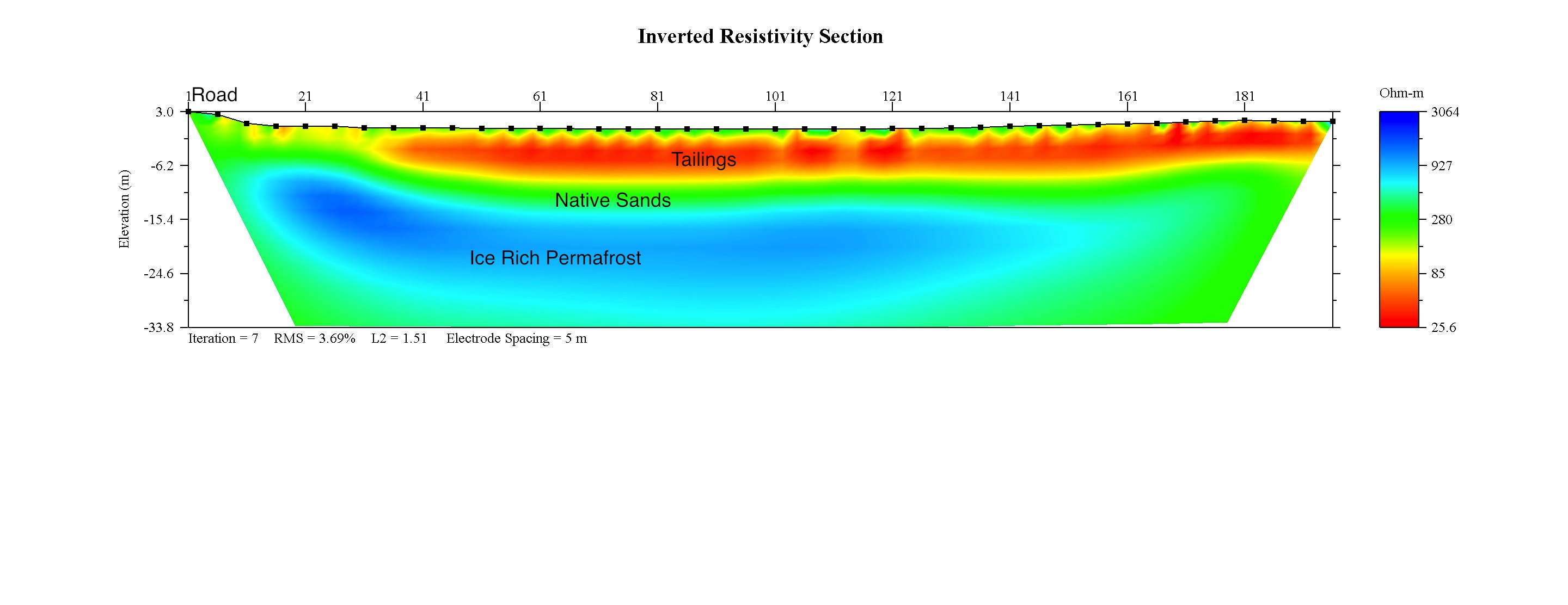 FIGURE 12:  NA 9 SectionFIGURE 12:  NA 9 SectionFIGURE 12:  NA 9 SectionFIGURE 12:  NA 9 SectionFIGURE 12:  NA 9 SectionGeophysics performed and interpretted by Kryotec Arctic Innovation Inc.Geophysics performed and interpretted by Kryotec Arctic Innovation Inc.Government of Yukon - AAMMount Nansen 2013 Site Investigation Geophysics Plans and SectionsGovernment of Yukon - AAMMount Nansen 2013 Site Investigation Geophysics Plans and SectionsScale: NTSDate: Oct 2013 Page 12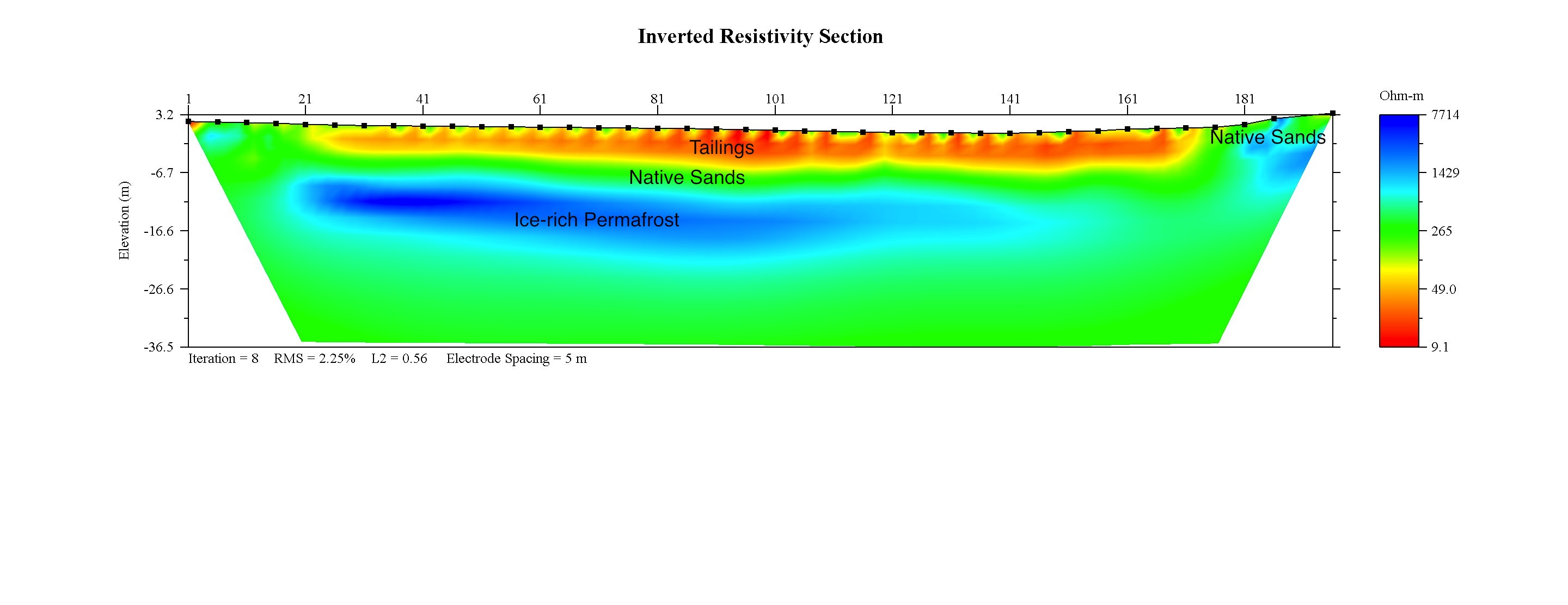 FIGURE 13:  NA 10 SectionFIGURE 13:  NA 10 SectionFIGURE 13:  NA 10 SectionFIGURE 13:  NA 10 SectionFIGURE 13:  NA 10 SectionGeophysics performed and interpretted by Kryotec Arctic Innovation Inc.Geophysics performed and interpretted by Kryotec Arctic Innovation Inc.Government of Yukon - AAMMount Nansen 2013 Site Investigation Geophysics Plans and SectionsGovernment of Yukon - AAMMount Nansen 2013 Site Investigation Geophysics Plans and SectionsScale: NTSDate: Oct 2013 Page 13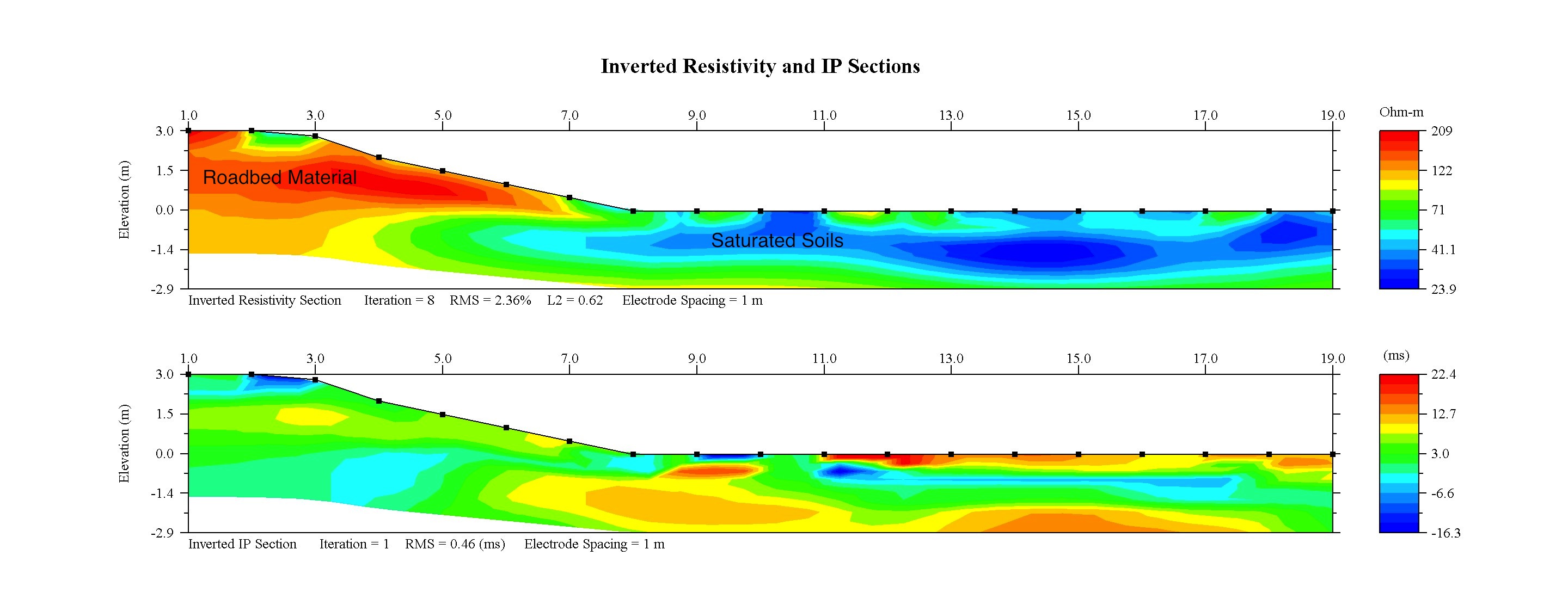 FIGURE 14:  NA 11 SectionFIGURE 14:  NA 11 SectionFIGURE 14:  NA 11 SectionFIGURE 14:  NA 11 SectionFIGURE 14:  NA 11 SectionGeophysics performed and interpretted by Kryotec Arctic Innovation Inc.Geophysics performed and interpretted by Kryotec Arctic Innovation Inc.Government of Yukon - AAMMount Nansen 2013 Site Investigation Geophysics Plans and SectionsGovernment of Yukon - AAMMount Nansen 2013 Site Investigation Geophysics Plans and SectionsScale: NTSDate: Oct 2013 Page 14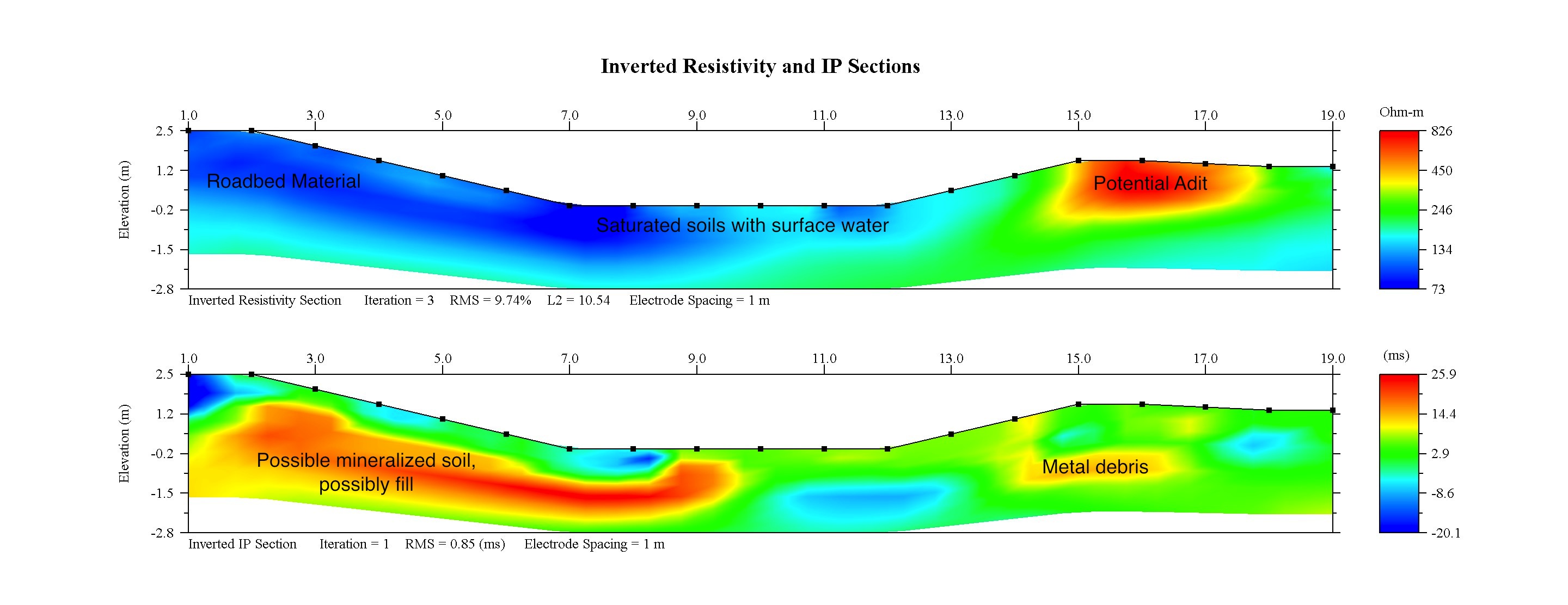 FIGURE 15:  NA 12 SectionFIGURE 15:  NA 12 SectionFIGURE 15:  NA 12 SectionFIGURE 15:  NA 12 SectionFIGURE 15:  NA 12 SectionGeophysics performed and interpretted by Kryotec Arctic Innovation Inc.Geophysics performed and interpretted by Kryotec Arctic Innovation Inc.Government of Yukon - AAMMount Nansen 2013 Site Investigation Geophysics Plans and SectionsGovernment of Yukon - AAMMount Nansen 2013 Site Investigation Geophysics Plans and SectionsScale: NTSDate: Oct 2013 Page 15